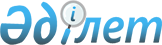 Аудандық мәслихаттың 2022 жылғы 30 желтоқсандағы № 198 "2023-2025 жылдарға арналған Аманкөл ауылдық округ бюджетін бекіту туралы" шешіміне өзгерістер енгізу туралыАқтөбе облысы Ырғыз аудандық мәслихатының 2023 жылғы 22 мамырдағы № 25 шешімі
      ШЕШТІ:
      1. Аудандық мәслихаттың 2022 жылғы 30 желтоқсандағы № 198 "2023-2025 жылдарға арналған Аманкөл ауылдық округ бюджетін бекіту туралы" шешіміне мынадай өзгерістер енгізілсін:
      1-тармақ жаңа редакцияда жазылсын:
      "1. 2023-2025 жылдарға арналған Аманкөл ауылдық округ бюджеті тиісінше 1, 2 және 3-қосымшаларға сәйкес, оның ішінде, 2023 жылға мынадай көлемде бекітілсін:
      1) кірістер – 24 819,8 мың теңге, оның ішінде:
      салықтық түсімдер – 10 952,8 мың теңге;
      салықтық емес түсімдер – 40 мың теңге;
      негізгі капиталды сатудан түсетін түсімдер – 0 теңге;
      трансферттер түсімі – 13 827 мың теңге;
      2) шығындар – 46 101 мың теңге;
      3) таза бюджеттік кредиттеу – 0 теңге, оның ішінде:
      бюджеттік кредиттер – 0 теңге;
      бюджеттік кредиттерді өтеу – 0 теңге;
      4) қаржы активтерiмен жасалатын операциялар бойынша сальдо – 0 теңге, оның ішінде:
      қаржы активтерiн сатып алу – 0 теңге;
      мемлекеттің қаржы активтерін сатудан түсетін түсімдер – 0 теңге;
      5) бюджет тапшылығы (профициті) – -21 281,2 мың теңге;
      6) бюджет тапшылығын қаржыландыру (профицитін пайдалану) – 21 281,2 мың теңге, оның ішінде:
      қарыздар түсімі – 0 теңге;
      қарыздарды өтеу – 0 теңге;
      бюджет қаражатының пайдаланылатын қалдықтары - 21 281,2 мың теңге.".
      2. Көрсетілген шешімнің 1 қосымшасы осы шешімнің қосымшасына сәйкес жаңа редакцияда жазылсын.
      3. Осы шешім 2023 жылғы 1 қаңтардан бастап қолданысқа енгізіледі. 2023 жылға арналған Аманкөл ауылдық округ бюджеті
					© 2012. Қазақстан Республикасы Әділет министрлігінің «Қазақстан Республикасының Заңнама және құқықтық ақпарат институты» ШЖҚ РМК
				
      Ырғыз аудандық мәслихатының хатшысы 

М. Турымов
Аудандық мәслихаттың 2023 жылғы 22 мамырдағы № 25 шешіміне қосымшаАудандық мәслихаттың 2022 жылғы 30 желтоқсандығы № 198 шешіміне 1-қосымша
Санаты
Санаты
Санаты
Санаты
Сомасы (мың теңге)
Сыныбы
Сыныбы
Сыныбы
Сомасы (мың теңге)
Ішкі сыныбы
Ішкі сыныбы
Сомасы (мың теңге)
Атауы
Сомасы (мың теңге)
1
2
3
4
5
І. Кірістер
24 819,8
1
Салықтық түсімдер
10 952,8
01
Табыс салығы
320
2
Жеке табыс салығы
320
04
Меншiкке салынатын салықтар
2 990
1
Мүлiкке салынатын салықтар
147
3
Жер салығы
12
4
Көлiк құралдарына салынатын салық
2 831
05
Тауарларға, жұмыстарға және қызметтерге салынатын iшкi салықтар
7 642,8
3
Табиғи және басқа ресурстарды пайдаланғаны үшін түсетін түсімдер
7642,8
2
Салықтық емес түсiмдер
40
06
Басқа да салықтық емес түсiмдер
40
1
Басқа да салықтық емес түсiмдер
40
4
Трансферттердің түсімдері
13 827
02
Мемлекеттiк басқарудың жоғары тұрған органдарынан түсетiн трансферттер
13 827
3
Аудандардың (облыстық маңызы бар қаланың) бюджетінен трансферттер
13 827
Функционалдық топ
Функционалдық топ
Функционалдық топ
Функционалдық топ
Функционалдық топ
Сомасы (мың теңге)
Кіші функция
Кіші функция
Кіші функция
Кіші функция
Сомасы (мың теңге)
Бюджеттік бағдарламалардың әкімшісі
Бюджеттік бағдарламалардың әкімшісі
Бюджеттік бағдарламалардың әкімшісі
Сомасы (мың теңге)
Бағдарлама
Бағдарлама
Сомасы (мың теңге)
Атауы
Сомасы (мың теңге)
1
2
3
4
5
6
ІІ Шығындар
46 101
01
Жалпы сипаттағы мемлекеттiк қызметтер
42 826
1
Мемлекеттiк басқарудың жалпы функцияларын орындайтын өкiлдi, атқарушы және басқа органдар
42 826
124
Аудандық маңызы бар қала,ауыл, кент, ауылдық округ әкімінің аппараты
42 826
001
Аудандық маңызы бар қала, ауыл, кент, ауылдық округ әкімінің қызметін қамтамасыз ету жөніндегі қызметтер
42 026
022
Мемлекеттік органның күрделі шығындары
800
07
Тұрғын үй-коммуналдық шаруашылық
3 275
3
Елді мекендерді көркейту
3 275
124
Аудандық маңызы бар қала,ауыл, кент, ауылдық округ әкімінің аппараты
3 275
008
Елді мекендердегі көшелерді жарықтандыру
1 915
009
Елді мекендердің санитариясын қамтамасыз ету
576
011
Елді мекендерді абаттандыру мен көгалдандыру
784
ІІІ.Таза бюджеттік кредиттеу
0
Бюджеттік кредиттер
0
ІV. Қаржы активтерімен жасалатын операциялар бойынша сальдо
0
Қаржы активтерін сатып алу
0
V. Бюджет тапшылығы (профициті)
-21 281,2
VI. Бюджет тапшылығын қаржыландыру (профицитін пайдалану)
21 281,2
Санаты
Санаты
Санаты
Санаты
Сомасы (мың теңге)
Сыныбы
Сыныбы
Сыныбы
Сомасы (мың теңге)
Ішкі сыныбы
Ішкі сыныбы
Сомасы (мың теңге)
Атауы
Сомасы (мың теңге)
1
2
3
4
5
8
Бюджет қаражаттарының пайдаланылатын қалдықтары
21 281,2
01
Бюджет қаражаты қалдықтары
21 281,2
1
Бюджет қаражатының бос қалдықтары
21 281,2